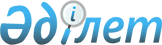 Қазақстан Республикасы Yкiметiнiң 2003 жылғы 26 желтоқсандағы N 1327 қаулысына толықтырулар енгізу туралыҚазақстан Республикасы Үкіметінің 2004 жылғы 15 желтоқсандағы N 197ан Қаулысы

      "Бюджет жүйесi туралы" Қазақстан Республикасының 1999 жылғы 1 сәуiрдегi  Заңына  сәйкес Қазақстан Республикасының Үкiметi  ҚАУЛЫ ЕТЕДI: 

      1. "2004 жылға арналған республикалық бюджеттiк бағдарламалардың паспорттарын бекiту туралы" Қазақстан Республикасы Үкiметiнiң 2003 жылғы 26 желтоқсандағы N 1327  қаулысына  мынадай толықтырулар енгiзiлсiн: 

      көрсетiлген қаулыға  269-қосымшада : 

      "Бюджеттiк бағдарламаны iске асыру жөнiндегi iс-шаралар жоспары" деген 6-тармақ кестесiнiң 5-бағаны "тiзбе бойынша" деген сөздерден кейiн ", оның iшiнде Астана қаласының ЖЭО-2-сiн, жылу тораптарын және энергия тораптары объектiлерiн кеңейту және қайта жаңарту жобасы бойынша мердiгер ұйым аванс сомасына құбыр генераторын жеткiзу жөнiндегi келiсiм-шарт мiндеттемелерiн уақтылы орындауға және құбыр генераторының қалған құнына аккредитив ашуға екiншi деңгейдегi банктiң кепiлдiгiн берген жағдайда құбыр генераторына тапсырыс беру үшiн оның құнының 50% мөлшерiнде аванс аудару үшiн" деген сөздермен толықтырылсын; 

      7-тармақтың 2) тармақшасы "жабдықтарға тапсырыс беру үшiн" деген сөздерден кейiн ", оның iшiнде құбыр генераторына тапсырыс беру үшiн оның құнының 50% мөлшерiнде құбыр генераторының қалған құнына аккредитив ашып" деген сөздермен толықтырылсын. 

      2. Осы қаулы қол қойылған күнiнен бастап күшіне енедi.       Қазақстан Республикасының 

      Премьер-Министрі 
					© 2012. Қазақстан Республикасы Әділет министрлігінің «Қазақстан Республикасының Заңнама және құқықтық ақпарат институты» ШЖҚ РМК
				